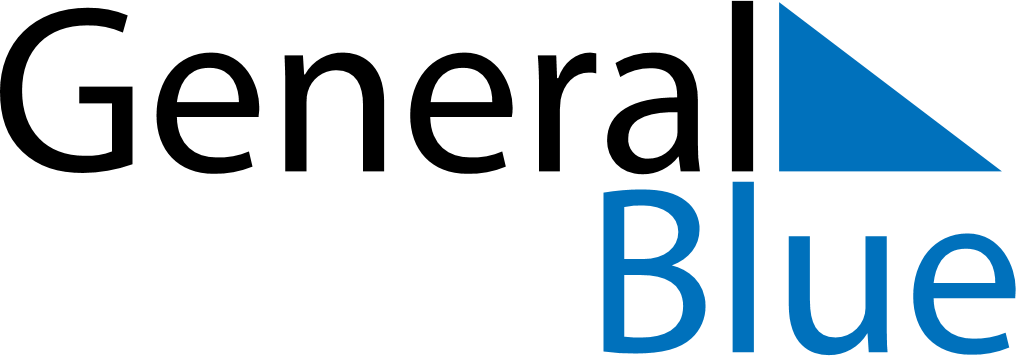 Quarter 2 of 2024SwedenQuarter 2 of 2024SwedenQuarter 2 of 2024SwedenQuarter 2 of 2024SwedenQuarter 2 of 2024SwedenQuarter 2 of 2024SwedenApril 2024April 2024April 2024April 2024April 2024April 2024April 2024April 2024MondayTuesdayTuesdayWednesdayThursdayFridaySaturdaySunday12234567899101112131415161617181920212223232425262728293030May 2024May 2024May 2024May 2024May 2024May 2024May 2024May 2024MondayTuesdayTuesdayWednesdayThursdayFridaySaturdaySunday123456778910111213141415161718192021212223242526272828293031June 2024June 2024June 2024June 2024June 2024June 2024June 2024June 2024MondayTuesdayTuesdayWednesdayThursdayFridaySaturdaySunday1234456789101111121314151617181819202122232425252627282930Apr 1: Easter MondayJun 21: Midsummer EveApr 30: Walpurgis NightJun 22: Midsummer DayMay 1: Labour DayMay 9: Ascension DayMay 18: Whitsun EveMay 19: PentecostMay 20: Whit MondayMay 26: Mother’s DayJun 6: National Day